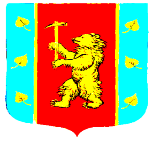 
АдминистрацияКузнечнинского городского поселенияПриозерского муниципального районаЛенинградской областиПОСТАНОВЛЕНИЕ от « 27 »  октября 2023 года  № 483  .Исполнитель : Паклина Е.В.Разослано: дело-2, Бух.-1, ЖКО- 1, КСО -1. ПРИЛОЖННИЕУтвержденоПостановлением администрации Кузнечнинского городского поселения Приозерского муниципальнного районаЛенинградской области №  483  от  27 октября  2023 года.МУНИЦИПАЛЬНАЯ    ПРОГРАММА«Развитие культуры и физической культуры и спорта в  Кузнечнинском городском поселении  Приозерского муниципального района Ленинградской    области»  Ответственный исполнитель программы:Администрация  Кузнечнинского городского поселенияответственный за разработку муниципальной программы:директор МКУ КСЦ «Юбилейный »  МО КГП   Паклина Е.В.  тел (8-81379-98409)эл.адрес: dk.kuznechnoe@yandex.ru___________________________(    Паклина Е.В.)Приложение 1к Методическим указаниямТаблица 1ПАСПОРТмуниципальной программы «Развитие культуры и физической культуры и спорта в Кузнечнинском городском поселении   Приозерского муниципального района Ленинградской    области»  Общая характеристика, основные проблемы и прогноз развития сферы реализации  муниципальной  программы          1.1 Базовым ресурсом, на основе которого оказываются услуги в сфере культуры на территории Кузнечнинского городского поселения является МКУ КСЦ «Юбилейный» МО КГП.Учреждение культуры выполняют важнейшие социальные и коммуникативные функции, является одним из базовых элементов культурной, образовательной и информационной инфраструктуры поселения, вносят весомый вклад в его социально-экономическое развитие.Основными тенденциями развития сферы культуры  в Кузнечнинском городском поселении в последние годы являются, с одной стороны, ослабление влияния традиционной культуры на воспитание и социализацию населения, с другой стороны, - поступательное улучшение ситуации с обеспеченностью жителей  услугами учреждения культуры, предоставлением возможностей для развития творческих способностей. Первая тенденция: С ростом информатизации и виртуализации, а также растущей коммерциализацией сферы культуры традиционные формы инкультурации (литература, выставки, спектакли) становятся все менее популярными. Все большую роль в потреблении культурного контента начинают играть социальные сети, блоги и телевидение (в том числе интерактивное). Благодаря тому, что был принят Указ Президента о государственной культурной политике, в котором четко обозначены вызовы и стратегические цели развития культуры. На самом высоком уровне прозвучали призывы к укреплению "духовных скреп", сохранению традиционных для российской культуры ценностей. Заметно увеличилась государственная поддержка сферы культуры, в первую очередь в части обеспечения достойного уровня оплаты труда работников отрасли, реставрации объектов культурного наследия. Отражением произошедших за последние 10 лет изменений стало, увеличение посещаемости учреждения культуры, возможность сотрудничать с театрами, обеспечивать их сценической площадкой, проводить работу с культурно-досуговыми формированиями в более комфортной среде.Вторая тенденция: характеризуется повышением доли населения Кузнечнинского городского поселения, участвующего в деятельности культурно-досуговых формирований Муниципальные учреждение культуры поддерживает и развивает интерес жителей Кузнечного к народному самодеятельному творчеству. Численность участников клубных формирований постоянно растёт Заслуженной популярностью у жителей пользуются фестивали, конкурсы и другие культурно-массовые мероприятия, проводимые на территории поселения, которые несут не только культурно-воспитательное значение, но и активизируют творческую деятельность самодеятельных коллективов. Таким образом, несмотря на информатизацию и рост доступности сети "Интернет", коллективные формы культурного досуга по-прежнему остаются востребованными населением поселения. Однако ситуация все еще далека от идеала. Нехватка финансирования, материально-технического оснащения и кадрового потенциала  создают сложности в преодолении конкуренции с  телевидением, сетью "Интернет", социальными сетями и компьютерными играми. Процесс инкультурации (социализации) со временем может стать все более стихийным и не предсказуемым. В долгосрочной перспективе можно ожидать серьезных негативных последствий. С одной стороны, усиливаются риски размывания гражданской идентичности, девальвации общепризнанных ценностей, возрастает отток творческой интеллигенции из поселения. Недостаточное развитие инфраструктуры учреждения культуры создает риски для потери   человеческого потенциала, оттока населения  из Кузнечного  в регионы, имеющие более высокое качество "среды обитания". Очевидно, что указанные проблемы выходят за рамки политики поселения. Усилия  поселения области в сфере культурной политики должны быть не только синхронизированы с федеральными инициативами, но и должны быть направлены на улучшение качества жизни населения, создание условий, способствующих всестороннему духовному развитию личности, повышению качества человеческого капитала, являющегося основным ресурсом социально-экономического развития  Кузнечнинского городского  поселения в долгосрочной перспективе. Правовая основа для реализации  политики муниципального образования  должна  идти  в соответствии с  Указом Президента Российской Федерации от 24 декабря 2014 года N 808 "Об утверждении Основ государственной культурной политики". Национальные цели и стратегические задачи определены Указом Президента Российской Федерации от 7 мая 2018 года N 204 "О национальных целях и Постановление Правительства Ленинградской области от 14.11.2013 N 404 (ред. от 14.10.2019)                Целями муниципальной культурной политики являются: (в соответствии с Постановления Правительства Ленинградской области от 14.10.2019 N 472)-  формирование гармонично развитой личности и укрепление единства российского общества; - укрепление гражданской идентичности, создание условий для воспитания граждан;-  сохранение исторического и культурного наследия и его использование для воспитания и образования; - передача от поколения к поколению традиционных для российской цивилизации ценностей и норм,-  традиций, обычаев и образцов поведения; - создание условий для реализации каждым человеком его творческого потенциала; - обеспечение доступа граждан к знаниям, информации, культурным ценностям и благам.В среднесрочной перспективе необходимо направить усилия на приобщение жителей Кузнечного   к продуктам отрасли культуры (литературным, музейным, театральным, народного творчества и т.д.) и повышение их воспитательного и просветительского потенциала. При реализации приоритетов культурной политики необходимо учесть особенности современного этапа развития. Речь не только об информатизации и виртуализации продуктов культуры (тем более, что привычный формат все еще остается более востребованным), но и о постепенном смещении акцентов в работе учреждений культуры. Несмотря на доступность информации в сети "Интернет", роль того же библиотекаря как человека, способного сориентировать читателя в огромном мире различных научных, художественных и публицистических произведений, неоценима и может быть еще долго востребована Основными целями государственной программы является: -  повышение обеспеченности населения традиционными продуктами отрасли культуры; Достижение поставленных целей обеспечивается решением следующих задач, одновременно являющихся целями подпрограмм государственной программы: - повышением обеспеченности населения услугами библиотек и приобщением населения к чтению; - выявлением, сохранением, охраной и популяризацией объектов культурного наследия Постановление Правительства Ленинградской области от 14.11.2013 N 404 (ред. от 14.10.2019) -  повышением посещаемости музеев Ленинградской области;-  повышением доступности профессионального искусства и культурно-досуговых услуг для жителей поселения;Основными ожидаемыми результатами реализации государственной программы являются: - увеличение количества посещений библиотек;увеличение количества посещений музеев школьного и частного «Хутор Милка»;- увеличение количества посещений театров и концертных представлений;Детальный перечень показателей (индикаторов), характеризующих достижение ожидаемых результатов государственной программы, в разрезе подпрограмм представлен в таблице 2 (Сведения о показателях (индикаторах))            1.2. Физическая культура и спорт органически связаны с фундаментальными основами общественного устройства и развития общества. Важнейшие общенациональные задачи - улучшение состояния здоровья российской нации, осознание молодым поколением необходимости здорового образа жизни, занятий физической культурой и спортом. Увеличение продолжительности жизни и преодоление демографического спада зависят от развития и эффективного использования возможностей физической культуры и спорта в социально-экономическом развитии.Физическое воспитание, вопросы создания эффективной системы вовлечения жителей поселения в занятия физической культурой и спортом, формирование новых возможностей для самореализации являются в настоящее время наиболее актуальными.Запрос на здоровый образ жизни, занятия спортом - одна из позитивных тенденций развития современного российского общества.Вместе с тем в настоящее время существует ряд проблем, влияющих на развитие физической культуры и спорта и требующих оперативного решения, в том числе:- Сложно привлечь  населения к регулярным занятиям физической культурой  в преодолении конкуренции с телевидением, сетью "Интернет", социальными сетями и компьютерными играми;- низкий охват лиц с ограниченными возможностями здоровья и инвалидов занятиями адаптивной физической культурой;-  несоответствие уровня материальной базы и инфраструктуры физической культуры и спорта, включая их моральный и физический износ, задачам массового спорта в поселении;- недостаточное количество квалифицированных тренерских кадров;- низкая привлекательность занятий физической культурой и спортом среди населения и непопулярность ведения здорового образа жизни;- недостаточность активной пропаганды занятий физической культурой и спортом как составляющей здорового образа жизни.В рамках реализации государственной программы планируется решение комплекса задач, направленных на создание для всех категорий и групп населения условий для занятий физической культурой и спортом, в том числе повышение уровня обеспеченности населения объектами спорта и подготовка спортивного резерваЗапланированы капитальные ремонты  зданий СК «Алмаз» и ФОК.В связи с указанными проблемами существуют риски.Приоритеты государственной политики в сфере реализации государственной программы.2.1. Приоритеты государственной культурной политики Российской Федерации определены Указом Президента Российской Федерации от 24 декабря 2014 года N 808 "Об утверждении Основ государственной культурной политики". Национальные цели и стратегические задачи определены Указом Президента Российской Федерации от 7 мая 2018 года N 204 "О национальных целях и Постановление Правительства Ленинградской области от 14.11.2013 N 404 (ред. от 14.10.2019) "О государственной программе страница 9 из 229 стратегических задачах развития Российской Федерации на период до 2024 года". Целями государственной культурной политики являются: (в ред. Постановления Правительства Ленинградской области от 14.10.2019 N 472) формирование гармонично развитой личности и укрепление единства российского общества; -  укрепление гражданской идентичности, создание условий для воспитания граждан; - сохранение исторического и культурного наследия и его использование для воспитания и образования; - передача от поколения к поколению традиционных для российской цивилизации ценностей и норм, традиций, обычаев и образцов поведения;-  создание условий для реализации каждым человеком его творческого потенциала; обеспечение доступа граждан к знаниям, информации, культурным ценностям и благам. В среднесрочной перспективе необходимо направить усилия на приобщение жителей Ленинградской области к продуктам отрасли культуры (литературным, музейным, театральным, народного творчества и т.д.) и повышение их воспитательного и просветительского потенциала. При реализации приоритетов государственной культурной политики Российской Федерации необходимо учесть особенности современного этапа развития. Речь не только об информатизации и виртуализации продуктов культуры (тем более, что привычный формат все еще остается более востребованным), но и о постепенном смещении акцентов в работе учреждений культуры. Несмотря на доступность информации в сети "Интернет", роль того же библиотекаря как человека, способного сориентировать читателя в огромном мире различных научных, художественных и публицистических произведений, неоценима и может быть еще долго востребована.         2.2. Цели государственной политики Ленинградской области в сфере физической культуры и спорта определены в Стратегии социально-экономического развития Ленинградской области до 2030 года, утвержденной областным законом от 8 августа 2016 года N 76-оз (далее - Стратегия) и предусматривающей создание условий, обеспечивающих возможность для граждан вести здоровый образ жизни, систематически заниматься физической культурой и спортом.Указом Президента Российской Федерации от 7 мая 2018 года N 204 "О национальных целях и стратегических задачах развития Российской Федерации на период до 2024 года" поставлена задача увеличения до 55 проц. доли граждан, систематически занимающихся физической культурой и спортом.(в ред. Постановления Правительства Ленинградской области от 13.12.2019 N 585)В соответствии с Планом мероприятий по реализации Стратегии социально-экономического развития Ленинградской области до 2030 года, утвержденным постановлением Правительства Ленинградской области от 27 сентября 2017 года N 388, поставлена задача, связанная с реализацией Стратегии, - увеличение доли населения Ленинградской области, систематически занимающегося физической культурой и спортом, в общей численности населения до 55 проц.Реализация поставленных целей и задач способствует развитию человеческого потенциала, укреплению здоровья нации и успешному выступлению спортивных сборных команд Ленинградской области на всероссийских и международных спортивных соревнованиях высокого уровня.Обоснование целей, задач и ожидаемых результатов реализации  муниципальной программы Основными целями муниципальной программы является повышение обеспеченности населения  поселения традиционными продуктами отрасли культуры; Достижение поставленных целей обеспечивается решением следующих задач, одновременно являющихся целями подпрограмм  муниципальной  программы: повышением обеспеченности населения  услугами библиотек и приобщением населения к чтению;  повышением посещаемости музеев Ленинградской области; повышением доступности профессионального искусства и культурно-досуговых услуг для жителей; Основными ожидаемыми результатами реализации  муниципальной программы являются:-  увеличение количества посещений библиотек; -  увеличение доли населения, систематически занимающегося физической культурой и спортом, в общей численности населения.Детальный перечень показателей (индикаторов), характеризующих достижение ожидаемых результатов государственной программы, в разрезе подпрограмм представлен в таблице 2. Комплекс процессных мероприятий Срок выполнения: 2022-2030 годы.Мероприятие №1 по развитию культурно-досуговой деятельности Ответственное должностное лицо:  Директор МКУ КСЦ «Юбилейный» МО КГПКомплекс включает:-    оказание муниципальных услуг в области культуры; - организация и проведение культурно-массовых мероприятий, конкурсов и фестивалей  самодеятельного творчества; - реализация социально-культурных проектов за счет средств местного бюджета и спонсорских средств;- содержание зданий МКУ КСЦ «Юбилейный» МО КГП.Мероприятие № 2 по Созданию условий развития библиотечного дела и популяризация чтения.-увеличение книжного фонда;- приобретение оборудования для библиотеки;- Составление электронного каталога.Мероприятие № 3 Развитие физической культуры и спорта в Кузнечнинском городском поселении Приозерского муниципального района Ленинградской области- приобретение оборудования для спортзалов -капитальный ремонт спортивных объектовПриложение 2 Таблица 2Целевые показатели муниципальной программы «Развитие культуры и физической культуры и спорта в Кузнечнинском городском поселении   Приозерского муниципального района Ленинградской области»  Таблица 3Сведения о порядке сбора информации и методике расчетапоказателей (индикаторов) муниципальной программы«Развитие культуры и физической культуры и спорта в Кузнечнинском городском поселении Приозерского муниципального района Ленинградской области»  Таблица 4Расходы на реализацию муниципальной программы «Развитие культуры и физической культуры и спорта в Кузнечнинском городском поселении Приозерского муниципального района Ленинградской области»  Приложение 5 Таблица 5План реализации муниципальной программы«Развитие культуры и физической культуры и спорта в  Кузнечнинского городского поселения Приозерского муниципального района Ленинградской области»  Приложение 7 Таблица 7Информация о ходе реализации муниципальнойпрограммы «Развитие культуры и физической культуры и спорта в МО Кузнечнинское городское поселение МО Приозерский муниципальный район Ленинградской области»  Финансирование мероприятий муниципальной программы1. Выполнение плана мероприятий(ежеквартально нарастающим итогом)за период ___2023 год__2.Достижение целевых показателей(ежегодно нарастающим итогом)за период  2023 годО внесение изменений в постановление № 198   от  29 декабря 2021 года «Об утверждении муниципальной программы «Развитие культуры и физической культуры и спорта муниципального образования Кузнечнинское городское поселение муниципального образования Приозерский муниципальный район Ленинградской области»              В соответствии со ст. 14 Федерального закона № 131-ФЗ «Об общих принципах организации местного самоуправления Российской Федерации», Постановлением администрации МО Кузнечнинское городское поселение от 08.11.2021г. № 164 «Об утверждении Порядка и Методических указаний по разработке, реализации и оценки эффективности муниципальных программ Кузнечнинского городского поселения Приозерского муниципального района Ленинградской области»,  в целях повышения  культурного уровня жителей  поселения и  интересного досуга  для населения поселения, администрация Кузнечнинского городского поселения Приозерского муниципального района Ленинградской области ПОСТАНОВЛЯЕТ:          1. Внести изменения в муниципальную программу «Развитие культуры и физической культуры и спорта муниципального образования Кузнечнинское городское поселение Приозерского муниципальный район Ленинградской области» на 2022-2024 годы  и читать в редакции согласно Приложения.         2. Настоящее постановление разместить на официальном сайте администрации Кузнечнинского городского поселения Приозерского муниципального района Ленинградской области в сети интернет.         3. Контроль за исполнением настоящего распоряжения оставляю за собой.Глава администрации        				  Н.Н. Становова             В соответствии со ст. 14 Федерального закона № 131-ФЗ «Об общих принципах организации местного самоуправления Российской Федерации», Постановлением администрации МО Кузнечнинское городское поселение от 08.11.2021г. № 164 «Об утверждении Порядка и Методических указаний по разработке, реализации и оценки эффективности муниципальных программ Кузнечнинского городского поселения Приозерского муниципального района Ленинградской области»,  в целях повышения  культурного уровня жителей  поселения и  интересного досуга  для населения поселения, администрация Кузнечнинского городского поселения Приозерского муниципального района Ленинградской области ПОСТАНОВЛЯЕТ:          1. Внести изменения в муниципальную программу «Развитие культуры и физической культуры и спорта муниципального образования Кузнечнинское городское поселение Приозерского муниципальный район Ленинградской области» на 2022-2024 годы  и читать в редакции согласно Приложения.         2. Настоящее постановление разместить на официальном сайте администрации Кузнечнинского городского поселения Приозерского муниципального района Ленинградской области в сети интернет.         3. Контроль за исполнением настоящего распоряжения оставляю за собой.Глава администрации        				  Н.Н. СтанововаСроки реализации муниципальной программы/подпрограммы2022-2030 годыОтветственный исполнитель муниципальной программы/подпрограммыАдминистрация  Кузнечнинского городского поселения  Приозерский муниципальный район ЛОСоисполнители муниципальной программы/подпрограммыМКУ КСЦ «Юбилейный» МО КГПУчастники муниципальной программы/подпрограммы-Администрация Кузнечнинского городского поселения  Приозерского  муниципального района Ленинградской области-МКУ КСЦ «Юбилейный» МО КГПЦель муниципальной программы/подпрограммыРазвитие культуры и физической культуры и спорта в  Кузнечнинском городском поселенииЗадачи муниципальной программы/подпрограммыСоздание условий для реализации стратегической роли культуры как духовно-нравственного основания развития личности, ресурса роста человеческого потенциала региона, фактора обеспечения социальной стабильности и консолидации общества Комплексное решение проблем физического воспитания и вовлечения подрастающего поколения в систематические занятия физической культурой и спортом;Ожидаемые (конечные) результаты реализации муниципальной программыРеализация программы позволит: - сформировать организационные и финансовые условия для решения локальных проблем в развитии  культуры и физической культуры и  спорта на территории поселения;- повысить эффективность и качество культурно – досуговой деятельности в поселении; - создать         условия       для профессионального роста и творческого совершенствования кадров;- создать условия для развития общественного партнерства в решении социально-культурных проблем   и усиления взаимодействия общественности с представителями органов местного самоуправления в решении актуальных проблем ;- рост количества спортивно-активного населения на 2% ежегодно, сдача ГТО ;- повышение информированности населения города по вопросам физической культуры и спорта, здорового образа жизни;Количество посетителей культурно-досуговых мероприятий  увеличить до  35000 человек-Количество участников  культурно- досуговых формирований   увеличить  до 600 человек Подпрограммы муниципальной программыотсутствуютПроекты, реализуемые в рамках муниципальной программы/подпрограммыНе предусмотрены*Финансовое обеспечение муниципальной программы/подпрограммы - всего, в том числе по годам реализацииОбщий объем финансирования программы-  91533,4     тысяч рублей:по годам:2022 год – 28528,6 тыс.  руб.2023 год – 19256,5тыс. руб.2024 год – 21588,5 тыс.  руб.2025 год  - 22159,8  тыс. руб.Размер налоговых расходов, направленных на достижение цели муниципальной программы/подпрограммы, - всего, в том числе по годам реализацииНе предусмотрены№ Наименованиецелевого показателя муниципальной программы/подпрограммыЗначения целевых показателейЗначения целевых показателейЗначения целевых показателейЗначения целевых показателейЗначения целевых показателейЗначения целевых показателейЗначения целевых показателейЗначения целевых показателейЗначения целевых показателейСправочно: базовое значение целевого показателя (на начало реализации муниципальной программы)№ Наименованиецелевого показателя муниципальной программы/подпрограммы2022 г2023 г2024 г2025 г2026 гПоказатель 1, единица измерения -человек.Показатель 1, единица измерения -человек.Показатель 1, единица измерения -человек.Показатель 1, единица измерения -человек.Показатель 1, единица измерения -человек.Показатель 1, единица измерения -человек.Показатель 1, единица измерения -человек.Показатель 1, единица измерения -человек.Показатель 1, единица измерения -человек.Показатель 1, единица измерения -человек.1Количество посещений библиотек плановое значение6000620063006500655030001Количество посещений библиотек фактическое значение6163--3000Показатель 2, единица измеренияПоказатель 2, единица измеренияПоказатель 2, единица измеренияПоказатель 2, единица измеренияПоказатель 2, единица измеренияПоказатель 2, единица измеренияПоказатель 2, единица измеренияПоказатель 2, единица измеренияПоказатель 2, единица измеренияПоказатель 2, единица измерения2Число культурно- массовых мероприятий,плановое значение3103403453503512402Число культурно- массовых мероприятий,фактическое значение341--240Показатель 3, единица-  измерения  -проценты  Показатель 3, единица-  измерения  -проценты  Показатель 3, единица-  измерения  -проценты  Показатель 3, единица-  измерения  -проценты  Показатель 3, единица-  измерения  -проценты  Показатель 3, единица-  измерения  -проценты  Показатель 3, единица-  измерения  -проценты  Показатель 3, единица-  измерения  -проценты  Показатель 3, единица-  измерения  -проценты  Показатель 3, единица-  измерения  -проценты  3Доля населения, сдавших нормы ГТОплановое значение0,2%0,2%0,3%0,3%0,3%3Доля населения, сдавших нормы ГТОфактическое значение0,2%4Доля населения, систематически занимающегося физической культурой и спортом, плановое значение10%12%15%20%21%6%4Доля населения, систематически занимающегося физической культурой и спортом, фактическое значение 11%--6%N п/пНаименование показателяЕдиница измеренияВременная характеристикаАлгоритм формирования/пункт Федерального плана статистических работСрок предоставления отчетностиОтветственный за сбор данных по показателюРеквизиты акта123456781Количество посещений общедоступных библиотек челПоказатель отражает количество посещений общедоступны х библиотек,И1 = бл : ЧН x 100бл - число посещений общедоступных библиотек (включая библиотеки, являющиеся структурными подразделениями учреждений, ЧН - численность населения поселения ГодМКУ КСЦ «Юбилейный» МО КГП6-НК2Число культурно- массовых мероприятий, челПоказатель отражает число культурно-массовых мероприятий, И3.4 = Мгу + Ммо + МккМгу - число культурно- массовых мероприятий (в том числе фестивалей и конкурсов), годМКУ КСЦ «Юбилейный» МО КГП7-НК3Численность жителей - участников клубных формирований%Показатель отражает долю жителей участников формированийД= ЧУх100: ЧНЧУ – число участников ,ЧН число населения.годМКУ КСЦ «Юбилейный» МО КГП7 -НК4Доля населения, систематически занимающегося физической культурой и спортом, в общей численности населения.%Показатель отражает долю жителей систематически занимающихся  физической культуройД= ЧЖх100: ЧНЧУ – число жителей  ,ЧН число населения.годМКУ КСЦ «Юбилейный» МО КГП№строкиИсточники финансированияВсего(тыс. рублей)В том числеВ том числеВ том числеВ том числеВ том числеВ том числеВ том числеВ том числеВ том числеВ том числеВ том числе№строкиИсточники финансированияВсего(тыс. рублей)2022 год2023 год2024 год2025 год2026 год2027 год 2028 год2028 год2029 год2029 год2030 год 2030 год 123456789101011111212ОБЩИЕ РАСХОДЫ НА РЕАЛИЗАЦИЮ МУНИЦИПАЛЬНОЙ ПРОГРАММЫОБЩИЕ РАСХОДЫ НА РЕАЛИЗАЦИЮ МУНИЦИПАЛЬНОЙ ПРОГРАММЫОБЩИЕ РАСХОДЫ НА РЕАЛИЗАЦИЮ МУНИЦИПАЛЬНОЙ ПРОГРАММЫОБЩИЕ РАСХОДЫ НА РЕАЛИЗАЦИЮ МУНИЦИПАЛЬНОЙ ПРОГРАММЫОБЩИЕ РАСХОДЫ НА РЕАЛИЗАЦИЮ МУНИЦИПАЛЬНОЙ ПРОГРАММЫОБЩИЕ РАСХОДЫ НА РЕАЛИЗАЦИЮ МУНИЦИПАЛЬНОЙ ПРОГРАММЫОБЩИЕ РАСХОДЫ НА РЕАЛИЗАЦИЮ МУНИЦИПАЛЬНОЙ ПРОГРАММЫОБЩИЕ РАСХОДЫ НА РЕАЛИЗАЦИЮ МУНИЦИПАЛЬНОЙ ПРОГРАММЫОБЩИЕ РАСХОДЫ НА РЕАЛИЗАЦИЮ МУНИЦИПАЛЬНОЙ ПРОГРАММЫВсего: 91533,428528,619256,521588,522159,8********в том числе за счет средств:федерального бюджета (плановый объем)0,00,00,00,00,0областного бюджета (плановый объем)9106,62228,02653,02112,82112,8местного бюджета (плановый объем)82426,826300,616603,519475,720047,0Прочих источников (плановый объем)0,00,00,00,00,0Наименование государственной программы, подпрограммы, структурного элемента Ответственный исполнитель, соисполнитель, участникГоды реализацииОценка расходов (тыс. руб. в ценах соответствующих лет)Оценка расходов (тыс. руб. в ценах соответствующих лет)Оценка расходов (тыс. руб. в ценах соответствующих лет)Оценка расходов (тыс. руб. в ценах соответствующих лет)Оценка расходов (тыс. руб. в ценах соответствующих лет)Наименование государственной программы, подпрограммы, структурного элемента Ответственный исполнитель, соисполнитель, участникГоды реализациивсегоместный бюджетобластной бюджетфедеральный бюджетпрочие источники12345678Программа ««Развитие культуры и физической культуры и спорта в МО Кузнечнинское городское поселение МО  Приозерский муниципальный район Ленинградской    области»  Администрация  МО Кузнечнинское городское поселение,МКУ КСЦ «Юбилейный» МО КГП202228528,626300,62228,0--Программа ««Развитие культуры и физической культуры и спорта в МО Кузнечнинское городское поселение МО  Приозерский муниципальный район Ленинградской    области»  Администрация  МО Кузнечнинское городское поселение,МКУ КСЦ «Юбилейный» МО КГП202319256,516603,52653,0--Программа ««Развитие культуры и физической культуры и спорта в МО Кузнечнинское городское поселение МО  Приозерский муниципальный район Ленинградской    области»  Администрация  МО Кузнечнинское городское поселение,МКУ КСЦ «Юбилейный» МО КГП202421588,519475,72112,8--Программа ««Развитие культуры и физической культуры и спорта в МО Кузнечнинское городское поселение МО  Приозерский муниципальный район Ленинградской    области»  Администрация  МО Кузнечнинское городское поселение,МКУ КСЦ «Юбилейный» МО КГП202522159,820047,02112,8Программа ««Развитие культуры и физической культуры и спорта в МО Кузнечнинское городское поселение МО  Приозерский муниципальный район Ленинградской    области»  Администрация  МО Кузнечнинское городское поселение,МКУ КСЦ «Юбилейный» МО КГП2026*****Итого по муниципальной программе2022-202591533,482426,89106,6--Процессная частьПроцессная частьПроцессная частьПроцессная частьПроцессная частьПроцессная частьПроцессная частьПроцессная частьМероприятие №1 по развитию культурно-досуговой деятельностиМКУКСЦ «Юбилейный» МО КГП202210068,010068,0- --Мероприятие №1 по развитию культурно-досуговой деятельностиМКУКСЦ «Юбилейный» МО КГП20236941,16791,1150,0--Мероприятие №1 по развитию культурно-досуговой деятельностиМКУКСЦ «Юбилейный» МО КГП20249326,89326,8---Мероприятие №1 по развитию культурно-досуговой деятельностиМКУКСЦ «Юбилейный» МО КГП20259602,79602,7Мероприятие №1 по развитию культурно-досуговой деятельностиМКУКСЦ «Юбилейный» МО КГП2026*****Мероприятие №1 по развитию культурно-досуговой деятельностиМКУКСЦ «Юбилейный» МО КГП2022-202535938,635788,6150,0-Мероприятие № 2 по Созданию условий развития библиотечного дела и популяризация чтенияМКУКСЦ «Юбилейный» МО КГП20224456,02228,02228,0--Мероприятие № 2 по Созданию условий развития библиотечного дела и популяризация чтенияМКУКСЦ «Юбилейный» МО КГП20235006,02503,02503,0--Мероприятие № 2 по Созданию условий развития библиотечного дела и популяризация чтенияМКУКСЦ «Юбилейный» МО КГП20244225,62112,82112,8--Мероприятие № 2 по Созданию условий развития библиотечного дела и популяризация чтенияМКУКСЦ «Юбилейный» МО КГП20254225,62112,82112,8Мероприятие № 2 по Созданию условий развития библиотечного дела и популяризация чтенияМКУКСЦ «Юбилейный» МО КГП2026*****Мероприятие № 2 по Созданию условий развития библиотечного дела и популяризация чтенияМКУКСЦ «Юбилейный» МО КГП2022 - 202417913,28956,68956,6--Мероприятие № 3  «Развитие физической культуры и спорта в МО Кузнечнинское городское поселение МО  Приозерский муниципальный район Ленинградской    области»  202214004,614004,6---Мероприятие № 3  «Развитие физической культуры и спорта в МО Кузнечнинское городское поселение МО  Приозерский муниципальный район Ленинградской    области»  20237309,47309,4---Мероприятие № 3  «Развитие физической культуры и спорта в МО Кузнечнинское городское поселение МО  Приозерский муниципальный район Ленинградской    области»  20248036,18036,1---Мероприятие № 3  «Развитие физической культуры и спорта в МО Кузнечнинское городское поселение МО  Приозерский муниципальный район Ленинградской    области»  20258331,58331,5Мероприятие № 3  «Развитие физической культуры и спорта в МО Кузнечнинское городское поселение МО  Приозерский муниципальный район Ленинградской    области»  2026*****Итого 2022-202537681,637681,6--№ строкимероприятияНаименование плановых мероприятийФинансирование мероприятий - всего и с выделением источников финансирования (тыс. рублей)Финансирование мероприятий - всего и с выделением источников финансирования (тыс. рублей)Фактическое исполнение плановых мероприятий в отчетном периоде, примечания№ строкимероприятияНаименование плановых мероприятийпланируемое на текущий годфактическое за отчетный периодФактическое исполнение плановых мероприятий в отчетном периоде, примечания123451Мероприятие №1.1 по развитию культурно-досуговой деятельности11754.52Мероприятие № 1.2 по Созданию условий развития библиотечного дела и популяризация чтения03Мероприятие№ 2.1 .Развитие физической культуры и спорта.4009,9№ строки целевого показателяНаименование целевого показателяЕдиница измеренияЗначение целевого показателяЗначение целевого показателяЗначение целевого показателя№ строки целевого показателяНаименование целевого показателяЕдиница измеренияпланируемоена текущий годфактическое за отчетный периодпроцент выполнения1234561...Количество посещений общедоступных библиотек чел62002Число культурно- массовых мероприятий, шт3403 Доля  жителей Сдавших нормы ГТО%0,2%4Доля населения, систематически занимающегося физической культурой и спортом, в общей численности населения.%12%